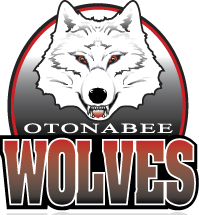 PLAYERS NAME: __________________________________________Current Team/Division: ______________________________________Team To Affiliate To/Division:  ________________________________NOTE: Player’s priority will be their league, league playoffs and tournaments.  Player’s choice (other than league, league playoffs and tournaments) will not be influenced one way or the other by his/her coach.  If the coach wishes and at his/her discretion, he/she may let the player play with his/her AP team when priorities conflict.When a coach wishes to use one of his/her AP players, it is MANDATORY that calls be made FIRST to the coach before contacting the AP player. Minimum of 24 hours notice required.1st Call To Current Team Coach___________________________________	______________________Name							Number2nd Call To Parent/Guardian___________________________________	______________________Name							NumberPlease read the following paragraph and sign below:I understand that I can only affiliate to one hockey team and that I will only be balled up to replace a player on a teams roster (not to increase the roster)  I must follow OMHA rules on the number of games I allowed to play before I lose eligibility to play for his/her own team.  I also understand that I am required to play a minimum of 50% of the regular season games of the team I am rostered to in order to be eligible for playoffs.  Refer to the Affiliated Player Process & Designation Policy for full details of rules and regulations.___________________________________	______________________Signature of Player					Date___________________________________	______________________Signature of Parent/Guardian			Date___________________________________	______________________Signature of Rostered Coach			Date___________________________________	______________________Signature of AP Coach				Date___________________________________	______________________Signature of President 			         Date